Long Term Planning                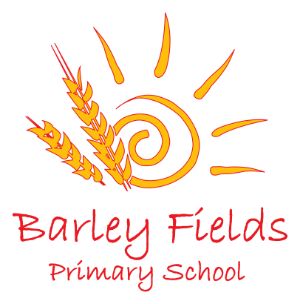 Upper Key Stage 2       Year 6          Cycle 1  2020-2021EnglishAutumn 1 Unit 1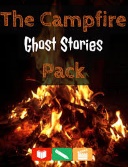 Ghost Stories (RWP – Unit)Reading, writing and performance unit based on the art of verbal story-telling.Autumn 1 Unit 2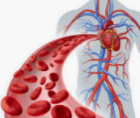 Red Blood CellsReading and writing based on science topic.Spring 1 Unit 1 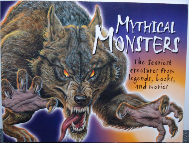 Mythical MonstersReading and writing based on mythical monsters Spring 1 Unit 2 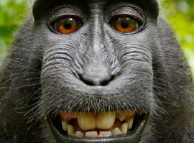 Changes Reading and writing based on science topic Summer 1 Unit 1 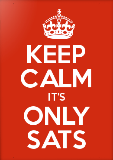 SATs RevisionSummer 1 Unit 2 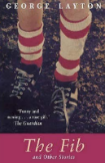 The FibReading and writing based on ‘The Long Walk’ by George Layton.EnglishAutumn 2 Unit 3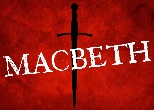 Macbeth UnitReading and writing based on Shakespeare’s MacbethAutumn 2 Unit 4 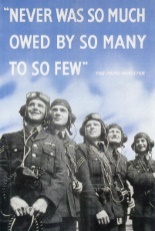 The Battle of Britain Narrative/non-narrative writing based on the Battle of BritainSpring 2 Unit 3 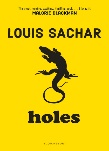 HolesReading and writing based on ‘Holes’ by Louis Sachar.Spring 2 Unit 4SATs RevisionSummer 2 Unit 3 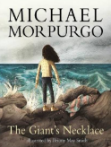 The Giant’s NecklaceWriting based on ‘The Giant’s Necklace’ by Michael MorpurgoSummer 2 Unit 4 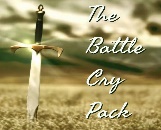 The Battle Cry(RWP-Unit)Speeches based on Gladiator and Braveheart.MathematicsAutumn 1 Unit 1 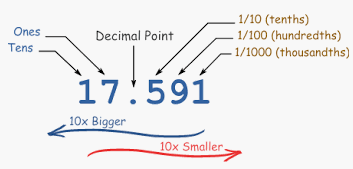 Number -  Place Value 2 WeeksAutumn 1 Unit 2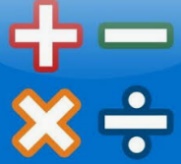 Number – Addition, Subtraction, Multiplication & Division4 weeksSpring 1 Unit 1 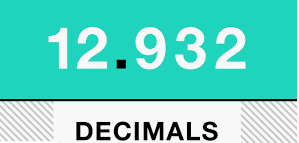 Number – Decimals 2 weeksSpring 1 Unit 2 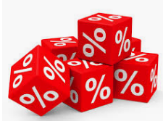 Number –Percentages  2 weeksSpring 1 Unit 3 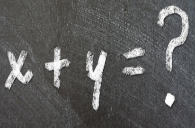 Number - Algebra  2 weeksSummer 1 Unit 1 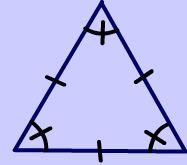 Geometry – Properties of Shape(2 weeks)Summer 1 Unit 2 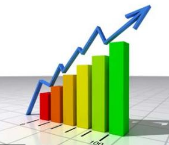 Statistics(2 weeks)MathematicsAutumn 2 Unit 3  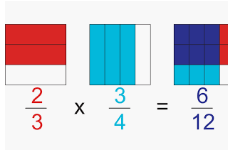 Number – Fractions  4 weeksAutumn 2 Unit 4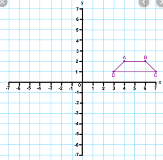 Geometry – Position and Direction 1 weekConsolidation learning  1 week Spring 2 Unit 3 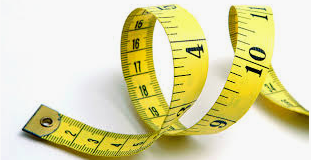 Measurement – Converting Units 1 WeekPerimeter, Area and Volume 2 weeksSpring 2 Unit 4 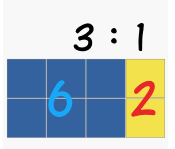 Number – Ratio  2 weeksConsolidation learning 1 week Summer 2 Unit 3 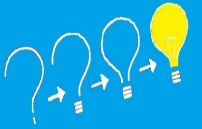 Problem Solving 3 weeksSummer 2 Unit 4 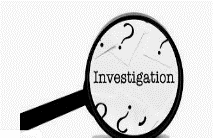 Maths Investigations 3 weeksScience Science Autumn 1 Unit 1 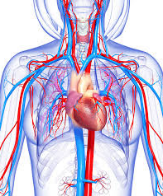 Animals including HumansThe circulation systemAutumn 1 Unit 1 Animals including HumansThe circulation systemAutumn 2 Unit 2 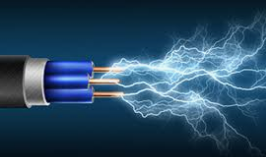 ElectricityCircuits and Circuit diagramsAutumn 2 Unit 2 ElectricityCircuits and Circuit diagramsSpring 1 Unit 3 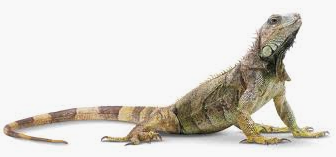 Living Things and their Habitats ClassificationSpring 1 Unit 3 Living Things and their Habitats ClassificationSpring 2 Unit 4 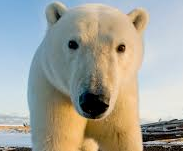 Inheritance and Adaptation Evolution and AdaptationSummer 1 Unit 5 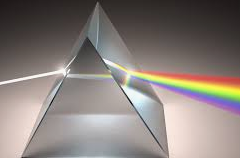 Light Sources and movement of lightSummer 2 Unit 6 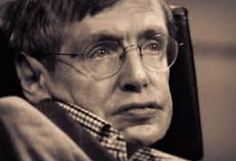 Scientists and Scientific DiscoveryStephen HawkingComputing Computing Autumn 1 Unit 1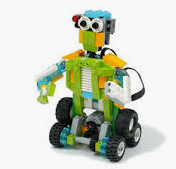 Robot Controller- Lego We DoAutumn 1 Unit 1Robot Controller- Lego We DoAutumn 2 Unit 2 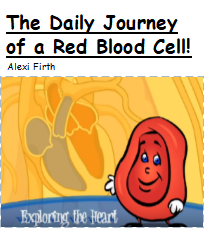 Presenting information- Word processing and Video CreationAutumn 2 Unit 2 Presenting information- Word processing and Video CreationSpring 1 Unit 3 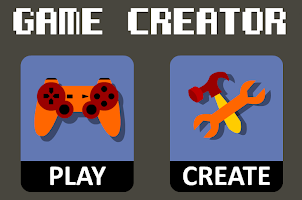 Game CreationSpring 1 Unit 3 Game CreationSpring 2 Unit 4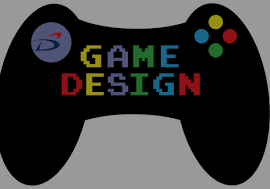 Game DesignSummer 1 Unit 5 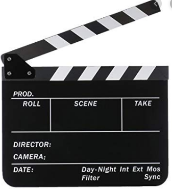 Lights, Camera, Action!Summer 1 Unit 6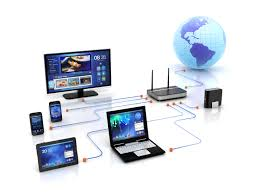 Computer NetworksDigital LiteracyDigital Literacy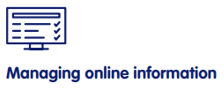 Managing online information Managing online information 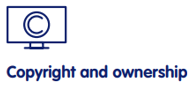 Copyright and ownershipCopyright and ownership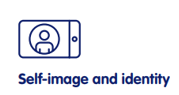 Self-image and Identity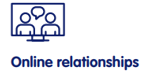 Online Relationships Self-image and IdentityOnline Relationships 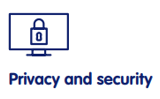 Privacy and Security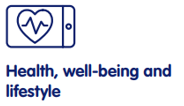 Health, Wellbeing and Lifestyle 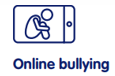 Online Bullying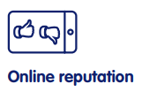 Online ReputationHistory & Geography History & Geography Autumn 1 Unit 1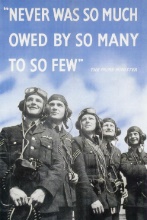 HistoryThe Battle of BritainAutumn 1 Unit 1HistoryThe Battle of BritainAutumn 2 Unit 2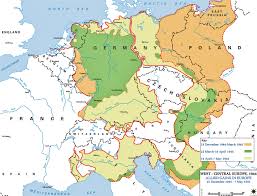 GeographyAwareness of Place and Location WWIIAutumn 2 Unit 2GeographyAwareness of Place and Location WWIISpring 1 Unit 2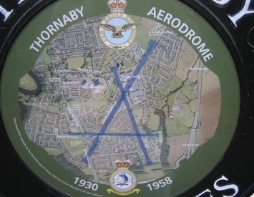 History Local Study- Our Local Area During the WWIISpring 1 Unit 2History Local Study- Our Local Area During the WWIISpring 2 Unit 2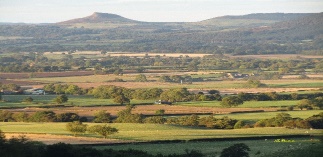 GeographyAwareness of Place and LocationLocal Field StudySummer 1 Unit 3 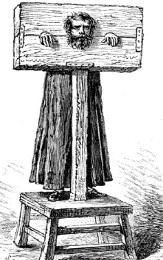 HistoryCrime and Punishment through the AgesSummer 2 Unit 3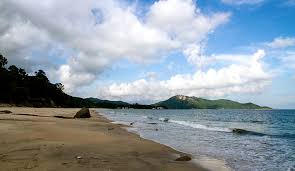 Geography – Awareness of Place and Location/Mapping SkillsInvestigating CoastsP.E. P.E. Autumn 1 Unit 1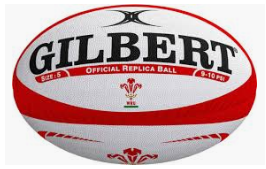 Invasion Games Tag Rugby Autumn 1 Unit 1Invasion Games Tag Rugby Autumn 1 Unit 2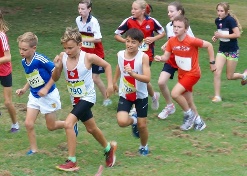 Running and Jumping Cross Country Autumn 1 Unit 2Running and Jumping Cross Country Spring 1 Unit 3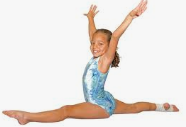 Balance, agility and coordination GymnsasticsSpring 1 Unit 3Balance, agility and coordination GymnsasticsSpring 1 Unit 4 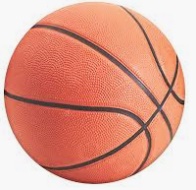 Attacking and Defending Basketball  Summer 1 Unit 7 Striking and Defending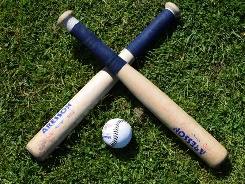 Rounders Summer 1 Unit 8 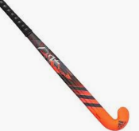 Attacking and DefendingHockey P.E. P.E. Autumn 2 Unit 3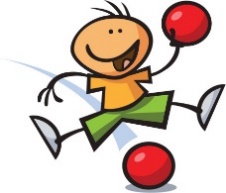 Attacking and DefendingDodgeballAutumn 2 Unit 3Attacking and DefendingDodgeballAutumn 2 Unit 4 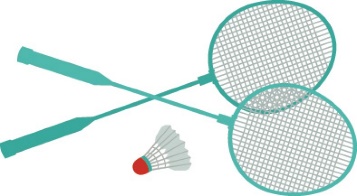 Net and WallBadminton Autumn 2 Unit 4 Net and WallBadminton Spring 2 Unit 5 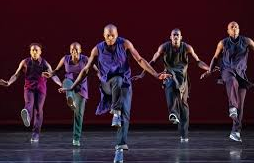 Dance DancefuzionSpring 2 Unit 5 Dance DancefuzionSpring 2 Unit 6 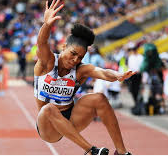 Running and JumpingAthletics Summer 2 Unit 9 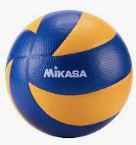 Net and WallVolleyballSummer 2 Unit 10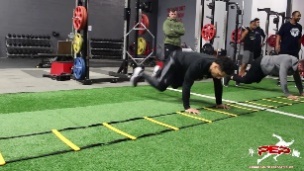 Health Related FitnessMFL MFL 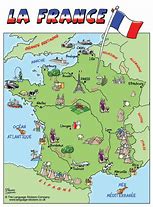 On y vaLearn to name Fracophone countries  and towns in France.On y vaLearn to name Fracophone countries  and towns in France.On y vaLearn to name Fracophone countries  and towns in France.On y vaLearn to name Fracophone countries  and towns in France.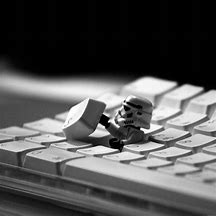 L’argent de pocheNumbers to 100, likes and dislikes, the Euro, create a toy advert L’argent de pocheNumbers to 100, likes and dislikes, the Euro, create a toy advert L’argent de pocheNumbers to 100, likes and dislikes, the Euro, create a toy advert 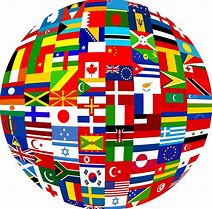 Language around the worldIntroduction to German, Mandarin and SpanishLanguage around the worldIntroduction to German, Mandarin and SpanishMusic Autumn Unit 2 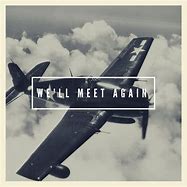 PitchMusic of World War 2Autumn Unit 2 PitchMusic of World War 2Autumn Unit 2 PitchMusic of World War 2Autumn Unit 2 PitchMusic of World War 2Spring  Unit 4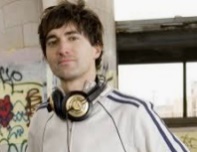 Timbre & TextureComposer Study Mason Bates Spring  Unit 4Timbre & TextureComposer Study Mason Bates Spring  Unit 4Timbre & TextureComposer Study Mason Bates Spring  Unit 4Timbre & TextureComposer Study Mason Bates Summer Unit 6 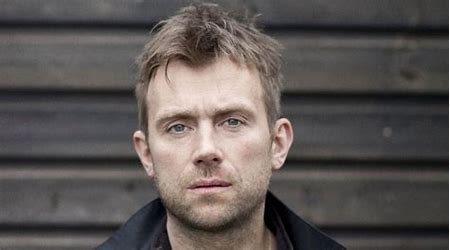 StructureArtist StudyDamon Albarn Summer Unit 6 StructureArtist StudyDamon Albarn Art 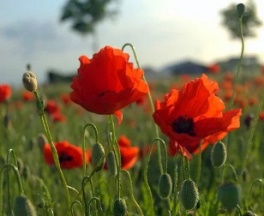 In Flanders Field –painting skills explored.In Flanders Field –painting skills explored.In Flanders Field –painting skills explored.In Flanders Field –painting skills explored.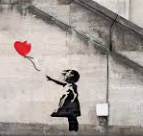 Street ArtArtist Study – Banksy Street ArtArtist Study – Banksy Street ArtArtist Study – Banksy Street ArtArtist Study – Banksy 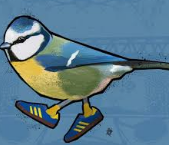 Artist Study -Local Street Art  – BobzillaArtist Study -Local Street Art  – BobzillaDT  Unit 1 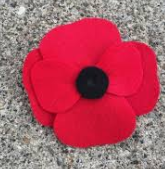 Fashion and Textiles - Combining different fabric shapes Unit 1 Fashion and Textiles - Combining different fabric shapes Unit 1 Fashion and Textiles - Combining different fabric shapes Unit 1 Fashion and Textiles - Combining different fabric shapesUnit 2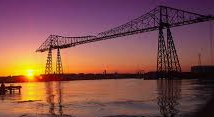 Frame Structures – Building BridgesUnit 2Frame Structures – Building BridgesUnit 2Frame Structures – Building BridgesUnit 2Frame Structures – Building BridgesUnit 3 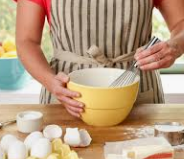 Celebrating culture and seasonality(including cooking and nutrition requirements for KS2)Great British DishesUnit 3 Celebrating culture and seasonality(including cooking and nutrition requirements for KS2)Great British DishesRE Unit I Rites of Passage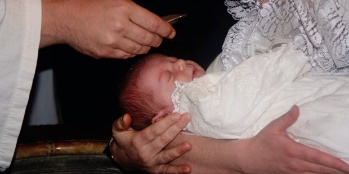 Thematic compare and contrast Christianity, Islam and HinduismUnit I Rites of PassageThematic compare and contrast Christianity, Islam and HinduismUnit 2 Festivals and Celebrations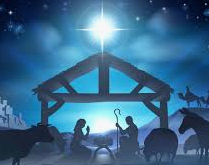 What do the gospel stores tell us of Jesus’ birth?Unit 2 Festivals and CelebrationsWhat do the gospel stores tell us of Jesus’ birth?Unit 3 Beliefs & Practices 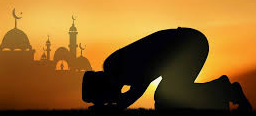 Islam What do we know about being a Muslim?Unit 3 Beliefs & Practices Islam What do we know about being a Muslim?Unit 4 Beliefs & Practices 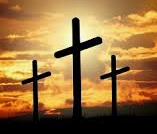 How far can the death of Jesus be seen as a victory?Unit 4 Beliefs & Practices How far can the death of Jesus be seen as a victory?Unit 5 Festivals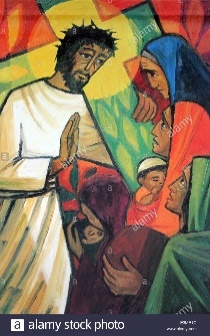 What festivals do other religions celebrate?Judaism & SikhismUnit 6Expressions of faith through Art: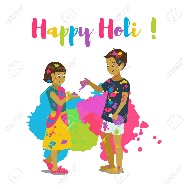 Thematic compare  and  contrast Christianity, Islam and Hinduism PSHE Think Positive 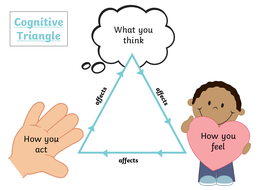 Think Positive  Safety First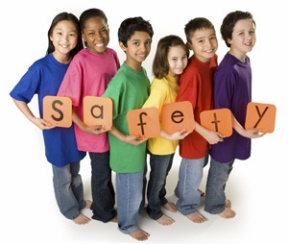  Safety First VIPs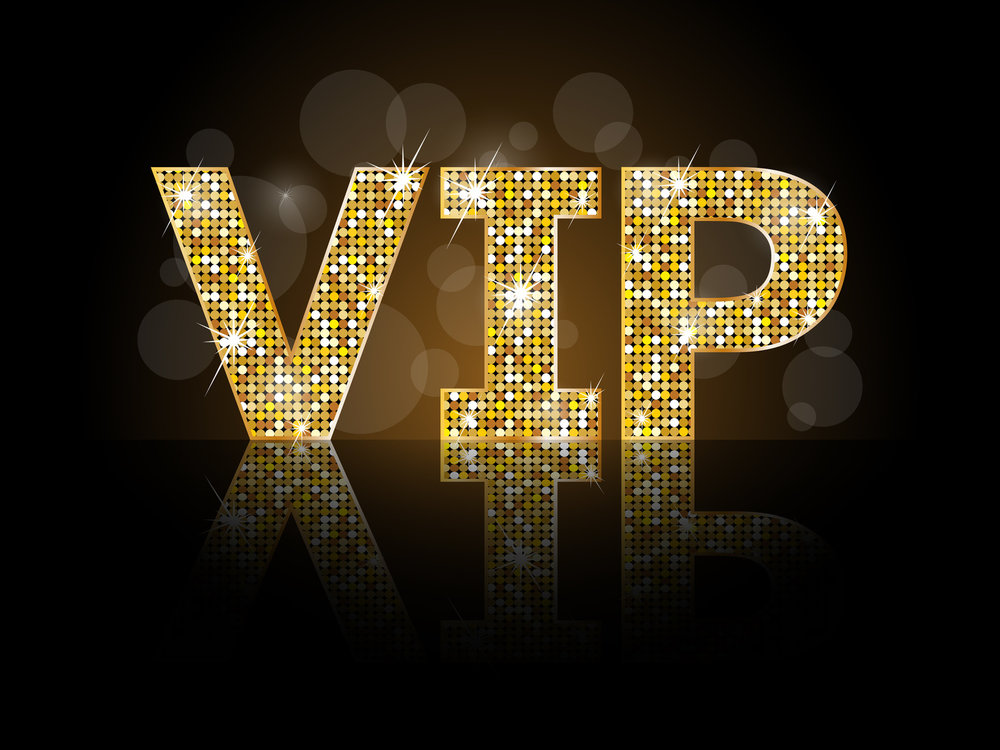  VIPs Growing Up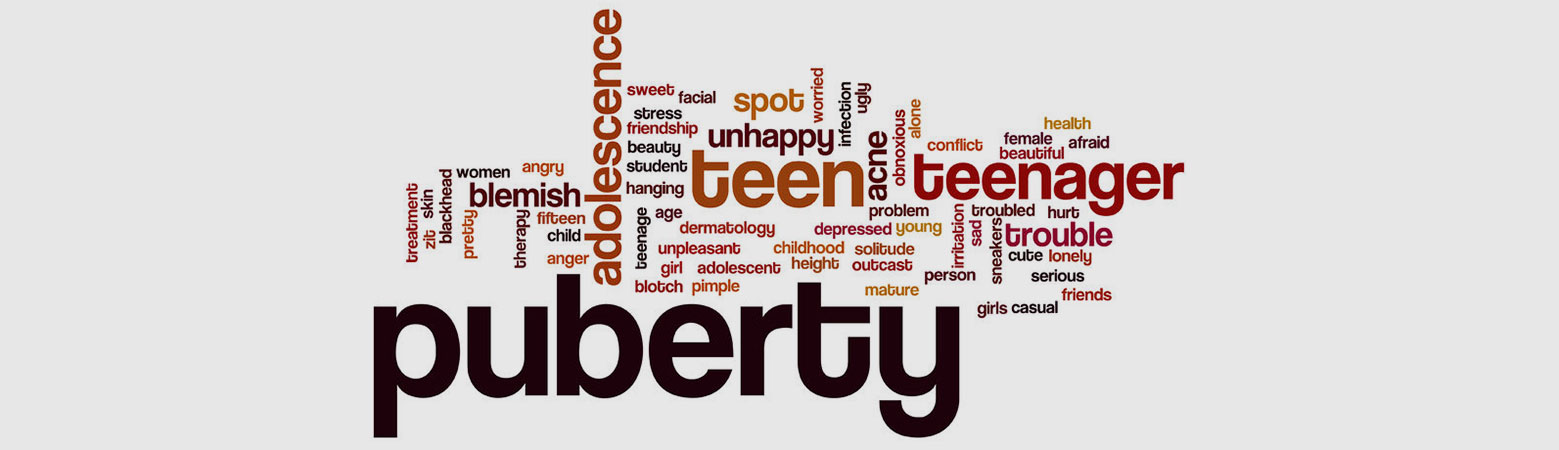  Growing UpRespecting Rights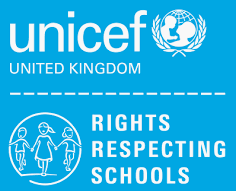 One World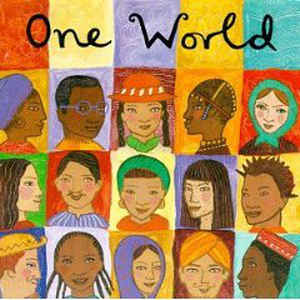 